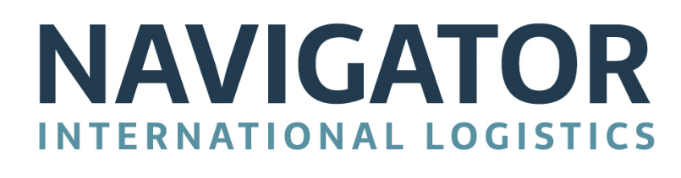 New Account ApplicationBank Details:Please give details of two trade references:Please return this form by email to info@navigator-intl.com or by post to Navigator International Logistics Ltd1 Meadlake Place, Thorpe Lea Road, Egham, Surrey, TW20 8HECompany Name:Trading Address:Registration Number:Trading Address:Tel:Trading Address:Email:Trading Address:Contact Name:Registered Address (if different):Accounts Tel:Registered Address (if different):Accounts Email:Registered Address (if different):Accounts Contact Name:VAT Number:Bank:Address:Account:Address:Sort Code:Address:Requested Credit Amount:Estimated number of shipments per month:Company Name:Company Name:Address:Address:Tel:Tel:Contact:Contact:Payment terms are strictly 30 days from date of invoice, unless special arrangements have been made. The company reserves the right to apply a charge of 8% per annum, above the Bank of England Base Rate, to any overdue payments. We understand that no credit will be extended for Duty or VAT.We hereby confirm our acceptance of your current terms and conditions.Payment terms are strictly 30 days from date of invoice, unless special arrangements have been made. The company reserves the right to apply a charge of 8% per annum, above the Bank of England Base Rate, to any overdue payments. We understand that no credit will be extended for Duty or VAT.We hereby confirm our acceptance of your current terms and conditions.Signed:Print Name:Position in Company:Date: